TO: MAYOR and MEMBERS of RHAYADER TOWN COUNCIL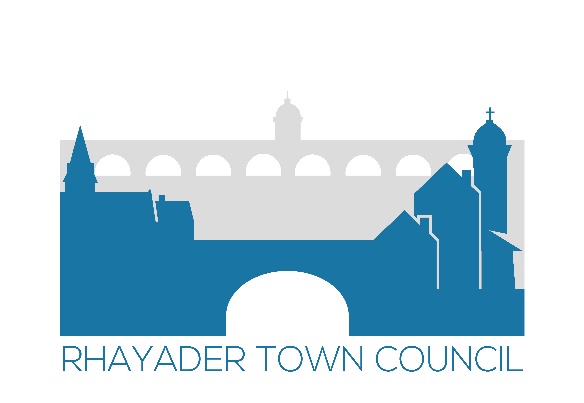 Your attendance is required at the next ORDINARY MEETING of RHAYADER TOWN COUNCIL which will be held at 7.00 pm on Tuesday 21st February 2023 in the Chamber at Cwmdauddwr Community Centre.  The meeting will be preceded with a presentation by Welsh Water at 6.30pmDO NOT ATTEND THE MEETING IF YOU OR ANYONE IN YOUR HOUSEHOLD ARE SHOWING ANY CORONAVIRUS SYMPTOMS Kind regards, Julie Stephens, Clerk to the Council 		15th February 2023__________________________________________________________________________________RHAYADER TOWN COUNCIL - ORDINARY MEETING AGENDAMembers of the public wishing to join the meeting will be required to comply with COVid-19 restrictions applying to both public gatherings and the venue in place at the time.  Members of the public wishing to join remotely should advise the Clerk by 10.00 am on the morning of the meeting, by email, in order that arrangements for meeting access may be made.  Thank you.  Clerk: Julie Stephens21 Maes Cottage EstateRhayaderLD6 5PPTel : 07769 835584e-mail :  clerk@rhayader.gov.wales 1a) ATTENDEES and b) APOLOGIES for absence 2DECLARATIONS OF INTEREST: To declare matters of interest as per Members’ Code of Conduct3CHAIRMANS ANNOUNCEMENTS:4MATTERS for discussion under URGENT BUSINESS (to be advised to the Chairman)5MINUTES: To confirm and approve: Ordinary Meeting held on 24th January 2023.6MATTERS ARISING: from the minutes of the previous Meetings that are not on this Agenda 7COMMITTEES, SUB-COMMITEES and WORKING GROUPS: to receive minutes, reports and recommendations; to agree minutes and to consider and agree recommendations; to receive Councillors reports. 8TO RECEIVE INFORMATION AND UP-DATES FROM THE LOCAL COUNTY COUNCIL MEMBER:9PROJECTS AND COMMUNITY ISSUES:Guidelines for Grant RequestsGrant RequestRecyclingRhayader Leisure Centre UpdateThe Coronation PlansConsultationsCommunity Awards EventResponse to ArsonThe Arches Newsletter10HIGHWAYS AND PCC MATTERS:Highways:  Trunk Road ConditionOther PCC Matters:Dolgerddon Plans11PUBLICITY AND EVENTS:Publicity: to note issues raised in press articles, reports and publicity. 12PLANNING:  To consider: any applications received since the issue of this agenda: Pre-planning consultation for Installation of Telecoms Mast in woods above Reservoir, Elan Valley23/0105/FUL Extensions to provide additional storage, Unit 10, East Street Enterprise ParkInformation from the Planning department13FINANCE, GOVERNANCE, STRATEGY and POLICYTo receive and approve the current balance of income and expenditure, together with invoices for payment.14CORRESPONDENCE: To receive and consider items of correspondence circulated with this agenda and any others received before the meeting:15COMMUNITY ISSUES, MEMBER DISCUSSIONS: 16URGENT ITEMS: (advised to the Chairman under Agenda item 4): 17.EXCLUSION OF PUBLIC AND PRESS DUE TO THE CONFIDENTIAL NATURE OF THE FOLLOWING BUSINESS ITEMS: under the Public Bodies (Admission to Meetings) Act 1960 (3) it was resolved to exclude members of the public during discussion of the following agenda items: 18.Date of the next meetingCLOSE 